Результати навчання: Знати основні категорії  соціального управління, основні типи організаційно-управлінських структур та шляхи оптимізації діяльності організації, потенціал соціологічного забезпечення управлінського процесу в організаціях; вміти будувати дерево цілей для діагностики діяльності та формувати стратегії розвитку організації(РН-12). Теми що розглядаються Тема 1. Історична еволюція теорії та практики соціального аудитуГносеологічні корені аудиту. Місце соціального аудиту в системі соціальних наук. Предмет вивчення дисципліни «Соціальний аудит та інспектування. Зміст і структура дисципліни «Соціальний аудит та інспектування», їх відповідність потребам підготовки соціальних працівників.Аудит як послуга, яку оплачує клієнт. Мета аудиту. Достовірність фінансової звітності. Відповідності порядку ведення бухгалтерського обліку законодавству.  Тема 2. Особливості соціального аудиту: зарубіжний досвід Соціальна відповідальність (СВ) як теоретична основа соціального аудиту. Національні системи соціальних відносин та аудиту. Вплив особливостей американської цивілізації на соціальний аудит (СА). Характерні риси Французької моделі СА. Особливості управління соціальними відносинами на японському підприємстві. Система соціальних стандартів в Україні.Ідея корпоративної соціальної Фактори, що сприяють просуванню соціальної відповідальності бізнесу. Нові занепокоєності й очікування громадян. Соціальні критерії, які впливають на інвестиційні рішення окремих осіб та інституцій. Зростаюче занепокоєння стосовно шкоди довкіллю, заподіяної економічною діяльністю. Прозорість діяльності бізнесу.Тема 3. Аудит системи управління людськими ресурсамиОсновні завдання та напрями аудиту системи управління людськими ресурсами. Аудит формування персоналу. Оцінка якості планування персоналу в організації. Критерії оцінки соціальної та економічної ефективності управління наймами персоналу. Аудит організації та нормування праці. Соціологічні показники в галузі організації та нормування праці в системі соціально-трудового аудиту. Аудит системи управління розвитком персоналу.Корпоративна соціальна відповідальність. Зовнішня КСВ. Внутрішній вимір КСВ. Управління впливами на довкілля та використання природних ресурсів. Корпоративні соціальні ініціативи.Тема 4. Механізми реалізації соціального аудитуПроцедура проведення СА. Основні документи на проведення СА. Права та обов’язки соціальних аудиторів. Планування СА. Підготовка основних документів для проведення СА.Корпоративний соціальний маркетинг. Просування моделей поведінки. Охорона здоров’я (запобігання курінню, ВІЛ/СНІДу тощо). Запобігання травматизму і смертності (безпека руху, поведінка на воді). Охорона довкілля (раціональне використання водних ресурсів, енергозбереження, запобігання забрудненню довкілля побутовим сміттям). Соціальна активність громадян (волонтерство, участь у виборах тощо).Потенційні проблеми.Корпоративна філантропія.Тема 5 Методика проведення соціального аудиту в організаціяхТехнологія проведення соціального аудиту. Проведення діагностики причин виникнення проблем у об'єкта соціального аудиту. Оцінка їх важливості і можливості дозволу. Формулювання конкретних рекомендацій для керівництва об'єкта соціального аудиту. Аналіз факторів соціальних ризиків і вироблення пропозицій щодо зниження їх впливу. Оцінка здатності об'єкта соціального аудиту вирішувати соціальні проблеми. Проведення експертизи роботи органів управління об'єкта соціального аудиту в області підвищення ефективності трудової діяльності.Тема 6. Зміст соціального інспектуванняПоняття «соціального інспектування». Діагностування складних життєвих обставин. Фактори, що негативно впливають чи можуть вплинути на забезпечення життєдіяльності дитини в сім’ї. Етапи, що включають зміст соціального інспектування.Соціальне інспектування сімей з дітьми, які опинилися у складних життєвих обставинах.Метою соціального інспектування є облік, аналіз та оцінка потреб сімей і дітей, які перебувають у складних життєвих обставинах, контроль за умовами життєдіяльності, моральним, психічним і фізичним станом дітей, забезпечення захисту їх прав, свобод і законних інтересів.Тема 7. Види, методи та функції соціального інспектування в організаціяхВиди соціального інспектування: планове, оперативне, моніторингове. Методи соціального інспектування: вивчення документації, обстеження, спостереження, інтерв’ю, бесіда, анкетування. Функції соціального інспектування: діагностична, попереджувально-профілактична, інформаційна, наглядово-контрольна, охоронно-захисна, комунікативна, координаційна. Результати здійснення соціального інспектування. Етапи соціального інспектування:Методи діагностики: обстеження, спостереження, інтерв'ю, бесіда, анкетування, тестування.8. Порядок інспектування сімей, дітей та молоді, які опинились у складних життєвих обставинахВизначення поняття «оцінка потреб» особистості, що опинилася у складних життєвих обставинах. Партнерство з дорослими членами сім’ї, родини. Особливості проведення та документування експрес-оцінки. Специфіка здійснення та оформлення початкової оцінки.Зміст соціальної послуги соціального супроводуОсновні дії та заходи, що становлять зміст соціальної послуги соціального супроводу сімей (осіб), які перебувають у складних життєвих обставинах, та орієнтовний час для їх виконання, що використовується при наданні соціальної послуги соціального супроводу.Форми та методи навчання При викладанні дисципліни «Соціальний аудит в організаціях» передбачено застосування активних та інтерактивних методів навчання – проблемних та міні-лекцій, практичних занять у активній формі, тестування, розв’язання ситуаційних та практичних завдань, кейсів, ділових ігор.Під час проведення лекційних занять за темами № 1 «Історична еволюція теорії та практики соціального аудиту», № 6 «Зміст соціального інспектування», № 7 «Види, методи та функції соціального інспектування в організаціях» передбачено застосування пояснювально-ілюстративного методу (демонстрація на екрані слайдів презентацій, візуалізації навчального матеріалу). Під час проведення лекційних занять за темами № 2 «Особливості соціального аудиту: зарубіжний досвід», № 3 «Аудит системи управління людськими ресурсами», № 5 «Методика проведення соціального аудиту в організаціях» передбачено застосування методу проблемного викладення (перш ніж викладати матеріал, ставиться проблема, формулюється пізнавальне завдання, а потім, розкривається система доведень, порівнюючи погляди, різні підходи).Під час проведення лекційних занять за темами № 4, 8 передбачено застосування репродуктивного методу (викладання матеріалу базується на інструкціях, розпорядженнях, правилах).Під час проведення практичних занять застосовується: дослідницький метод (самостійний аналіз матеріалу, літератури, джерел, виконання пошукових дій, спостереження й виміри); репродуктивний метод (засвоєння базових понять курсу); частково-пошуковий, або евристичний метод (під час підготовки індивідуальних завдань (рефератів).Лекції – усний виклад теоретичного матеріалу: сутності явищ, наукових понять, процесів, які знаходяться між собою в логічному зв'язку. Лекція, за можливості, супроводжується показом слайдів за допомогою медіа-проектора, а також демонстраціями роботи інформаційних систем та окремих їх елементів. Проблемні  лекції – лекції, що містять елементи стимулювання пізнавальної, дослідницької та творчої діяльності студентів. Нові знання отримуються в ході розв’язання певного проблемного завдання.Лекції проблемного характеру – один із найважливіших елементів проблемного навчання студентів. Вони передбачають поряд із розглядом основного лекційного матеріалу встановлення та розгляд кола проблемних питань дискусійного характеру, які недостатньо розроблені в науці й мають актуальне значення для теорії та практики. Лекції проблемного характеру відрізняються поглибленою аргументацією матеріалу, що викладається. Вони сприяють формуванню у студентів самостійного творчого мислення, прищеплюють їм пізнавальні навички. Студенти стають учасниками наукового пошуку та вирішення проблемних ситуацій. Міні-лекції передбачають викладення навчального матеріалу за короткий проміжок часу й характеризуються значною ємністю, складністю логічних побудов, образів, доказів та узагальнень. Вони проводяться, як правило, як частина заняття-дослідження. Міні-лекції відрізняються від повноформатних лекцій значно меншою тривалістю. Зазвичай міні-лекції тривають не більше 10 – 15 хвилин і використовуються для того, щоб стисло донести нову інформацію до всіх слухачів. Міні-лекції часто застосовуються як частини цілісної теми, яку бажано викладати повноформатною лекцією, щоб не втомлювати аудиторію. Тоді інформація надається по черзі кількома окремими сегментами, між якими застосовуються інші форми й методи навчання. Семінари-дискусії передбачають обмін думками і поглядами учасників з приводу даної теми, а також розвивають мислення, допомагають формувати погляди та переконання, виробляють вміння формулювати думки й висловлювати їх. Робота в малих групах дає змогу структурувати практично-семінарські заняття за формою і змістом, створює можливості для участі кожного студента в роботі за темою заняття, забезпечує формування особистісних якостей та досвіду соціального спілкування. Кейс-метод (метод аналізу конкретних ситуацій) дає змогу наблизити процес навчання до реальної практичної діяльності спеціалістів і передбачає розгляд виробничих, управлінських та інших проблемних ситуацій у процесі вивчення лекційного матеріалу.Аналіз реальних виробничих ситуацій, які зустрічаються в практичній роботі. Дискусії та «мозковий штурм» як елементи лекційних та практичних занять стимулюють розумову активність студентів, сприяють глибшому засвоєнню вивченого матеріалу.  Практичні заняття – проводяться у формі семінарських занять. Для семінарських занять студенти опрацьовують лекційний матеріал, готують виступи з використанням навчальної і наукової літератури, виступають з презентаціями. Лектор оцінює активність студентів впродовж семінару за прийнятою шкалою оцінок в балах. Під час семінарського заняття обов’язково за кожною темою оцінюються рівень знань студентів за допомогою тестових завдань та письмової самостійної роботи на знання основних понять за темою. На семінарському Семінарські заняття можуть бути побудовані у формі ділової гри або дискусії.Індивідуальне завдання – вид самостійної роботи поза аудиторними годинами, коли студент, використовуючи лекційний матеріал та додаткові джерела знань, розробляє особисту тему.Презентації – вид самостійної роботи, що виконується студентом поза аудиторними годинами. Студент вільно обирає тематику з числа тем, які пропонуються планами семінарських занять, або узгоджує з викладачем ініціативну тематику. Наступним кроком студент здійснює бібліографічний пошук, використовуючи бібліотечні фонди або Інтернет-ресурси. Також складає план презентації або ставить питання, на які треба отримати аргументовану відповідь. Опанувавши джерела за темою, студент розкриває зміст питань та представляє виконану роботу на семінарі. Обсяг презентації – 16-25 слайдів, текст доповіді – 4-6 стандартних сторінок, набраних на комп’ютері. Основний зміст презентації доповідається у вільній формі на семінарському занятті, і студент отримує оцінку від викладача.Написання реферату – вид самостійної роботи, що виконується студентом поза аудиторними годинами. Студент вільно обирає тематику з числа тем, які пропонуються планами семінарських занять, або узгоджує з викладачем ініціативну тематику. Наступним кроком студент здійснює бібліографічний пошук, використовуючи бібліотечні фонди або інтернет-ресурси. Також складає план реферату або ставить питання, на які треба отримати аргументовану відповідь. Опанувавши джерела за темою (не менше трьох), студент реферує зміст наукових джерел таким чином, аби розкрити зміст питань або дати відповідь на поставлені питання. Обсяг реферату – до 10 стандартних сторінок, набраних на комп’ютері або написаних власноруч. Реферат оформлюється згідно існуючому в університеті стандарту. Реферат зачитується або його основний зміст доповідається у вільній формі на семінарському занятті, і студент отримує оцінку від викладача.МЕТОДИ КОНТРОЛЮ1.Підсумковий (семестровий) контроль проводиться у формі екзамену або шляхом накопичення балів за поточним контролем по змістовним модулям.Екзамен – письмова або усна відповідь на питання, що містяться в екзаменаційному білеті. Питання екзаменаційних білетів можуть доводитися до студентів заздалегідь. Екзаменаційні білети готує лектор, вони затверджуються на засіданні кафедри і підписуються завідувачем кафедри. Екзаменатора призначає завідувач кафедри. Він має оцінити якість відповіді студента за прийнятою шкалою академічних оцінок.	Контрольні питання з курсу до екзамену.Гносеологічні корені аудиту. Місце соціального аудиту в системі соціальних наук.Предмет вивчення дисципліни «Соціальний аудит та інспектування.Зміст і структура дисципліни «Соціальний аудит та інспектування», їх відповідність потребам підготовки соціальних працівників. Соціальна відповідальність як теоретична основа соціального аудиту.Національні системи соціальних відносин та аудиту. Вплив особливостей американської цивілізації на соціальний аудит (СА). Характерні риси Французької моделі СА. Особливості управління соціальними відносинами на японському підприємстві. Система соціальних стандартів в Україні. Основні завдання та напрями аудиту системи управління людськими ресурсами.Аудит формування персоналу. Оцінка якості планування персоналу в організації. Критерії оцінки соціальної та економічної ефективності управління наймами персоналу. Аудит організації та нормування праці. Соціологічні показники в галузі організації та нормування праці в системі соціально-трудового аудиту.Аудит системи управління розвитком персоналу. Процедура проведення СА. Основні документи на проведення СА.Права та обов’язки соціальних аудиторів.Планування СА. Підготовка основних документів для проведення СА. Визначення поняття «технології проведення соціального аудиту».Документи для проведення СА. Вимоги до технологій проведення СА.Методи соціального аудиту: загальна характеристика. Методи збору інформації: кількісні та якісні методи. Поняття «соціального інспектування». Діагностування складних життєвих обставин. Фактори, що негативно впливають чи можуть вплинути на забезпечення життєдіяльності дитини в сім’ї. Етапи, що включають зміст соціального інспектування. Види соціального інспектування: планове, оперативне, моніторингове.Методи соціального інспектування: вивчення документації, обстеження, спостереження, інтерв’ю, бесіда, анкетування. Функції соціального інспектування: діагностична, попереджувально-профілактична, інформаційна, наглядово-контрольна, охоронно-захисна, комунікативна, координаційна.Результати здійснення соціального інспектування. Визначення поняття «оцінка потреб» особистості, що опинилася у складних життєвих обставинах. Партнерство з дорослими членами сім’ї, родини. Особливості проведення та документування експрес-оцінки.Специфіка здійснення та оформлення початкової оцінки.Аудит формування персоналу. Оцінка якості планування персоналу в організації. Критерії оцінки соціальної та економічної ефективності управління наймами персоналу. 2.Поточний контроль проводиться за результатами роботи студентів на семінарських заняттях, методом оцінювання контрольних робіт, шляхом оцінювання рефератів, індивідуальних завдань, ведення конспектів лекцій.Контроль на семінарських заняттях – оцінювання виступів студентів, відповідей на питання поставлені викладачем, оцінювання внеску окремих студентів у групову роботу, наприклад, активність в діловій грі.Контрольна робота – вид поточного контролю знань студентів, який має на меті виявити рівень знань студентів та практичні навички, що отримані за пройденим матеріалом. Дата проведення контрольної роботи доводиться до студентів і призначається по завершенню вивчення одного або кількох змістових модулів. Питання або практичні завдання готує викладач, що веде практичні заняття, вони узгоджуються з лекційними питаннями і тематикою семінарських занять. Завдання можуть передбачати творчу роботу, відповідь на проблемне питання тощо. Контрольна робота виконується у письмовій формі в присутності викладача, оцінюється за прийнятою шкалою і оцінка може використовувати викладачем для підрахунку кумулятивного балу за підсумками вивчення дисципліни.Перевірка лекційного конспекту – проводиться в рамках практичного заняття, присутність на лекції і ведення конспекту може оцінюватися в балах та враховуватися у кумулятивній оцінці.Індивідуальні завдання, реферати, есе – оцінюються викладачем або за результатами доповіді на практичному занятті або окремо за наданим текстом.Виконання проекту передбачає командну (2-3 студента) або індивідуальну дослідницьку роботу за вибраною темою, підготовку письмового звіту та проведення презентації за допомогою мультимедійного обладнання в присутності викладачів кафедри. Командний проєкт – це пізнавально-аналітична робота.Мета проекту полягає в перевірці успішності засвоєння студентами категоріального апарату соціології сім’ї та уміння використовувати соціологічну уяву для аналізу явищ і процесів, що відбуваються у суспільстві. Розподіл балів, які отримують студентиТаблиця 1.Розподіл балів для оцінювання успішності студента для іспитуТаблиця 2. Шкала оцінювання знань та умінь: національна та ЄКТСОсновна літератураБазова літератураСтруктурно-логічна схема вивченнянавчальноїдисципліниТаблиця 4. – Перелік дисциплін Провіднийлектор: старший викладач  Сутула О.А.	______________(посада, звання, ПІБ)				(підпис)СОЦІАЛЬНИЙ АУДИТ В ОРГАНІЗАЦІЯХСИЛАБУССОЦІАЛЬНИЙ АУДИТ В ОРГАНІЗАЦІЯХСИЛАБУССОЦІАЛЬНИЙ АУДИТ В ОРГАНІЗАЦІЯХСИЛАБУССОЦІАЛЬНИЙ АУДИТ В ОРГАНІЗАЦІЯХСИЛАБУССОЦІАЛЬНИЙ АУДИТ В ОРГАНІЗАЦІЯХСИЛАБУССОЦІАЛЬНИЙ АУДИТ В ОРГАНІЗАЦІЯХСИЛАБУССОЦІАЛЬНИЙ АУДИТ В ОРГАНІЗАЦІЯХСИЛАБУССОЦІАЛЬНИЙ АУДИТ В ОРГАНІЗАЦІЯХСИЛАБУССОЦІАЛЬНИЙ АУДИТ В ОРГАНІЗАЦІЯХСИЛАБУССОЦІАЛЬНИЙ АУДИТ В ОРГАНІЗАЦІЯХСИЛАБУССОЦІАЛЬНИЙ АУДИТ В ОРГАНІЗАЦІЯХСИЛАБУССОЦІАЛЬНИЙ АУДИТ В ОРГАНІЗАЦІЯХСИЛАБУССОЦІАЛЬНИЙ АУДИТ В ОРГАНІЗАЦІЯХСИЛАБУСШифр і назва спеціальностіШифр і назва спеціальностіШифр і назва спеціальностіШифр і назва спеціальностіШифр і назва спеціальності054 – Соціологія054 – Соціологія054 – СоціологіяІнститут / факультетІнститут / факультетФакультет соціально-гуманітарних технологійФакультет соціально-гуманітарних технологійФакультет соціально-гуманітарних технологійНазва програмиНазва програмиНазва програмиНазва програмиНазва програмиСоціологія управлінняСоціологія управлінняСоціологія управлінняКафедраКафедраСоціології і публічного управлінняСоціології і публічного управлінняСоціології і публічного управлінняТип програмиТип програмиТип програмиТип програмиТип програмиОсвітньо-професійнаОсвітньо-професійнаОсвітньо-професійнаМова навчанняМова навчанняУкраїнськаУкраїнськаУкраїнськаВикладачВикладачВикладачВикладачВикладачВикладачВикладачВикладачВикладачВикладачВикладачВикладачВикладачОксана Сутула,Oksana.Sutula@khpi.edu.uaОксана Сутула,Oksana.Sutula@khpi.edu.uaОксана Сутула,Oksana.Sutula@khpi.edu.uaОксана Сутула,Oksana.Sutula@khpi.edu.uaОксана Сутула,Oksana.Sutula@khpi.edu.uaОксана Сутула,Oksana.Sutula@khpi.edu.uaОксана Сутула,Oksana.Sutula@khpi.edu.uaОксана Сутула,Oksana.Sutula@khpi.edu.uaОксана Сутула,Oksana.Sutula@khpi.edu.ua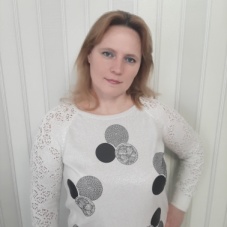 Старший викладач кафедри соціології і публічного управління (НТУ «ХПІ»).Авторка понад 30 наукових і навчально-методичних публікацій. Провідна лекторка з курсів: «Соціологія політики», «Соціологія релігії», «Соціальна робота», «Соціологія електоральної поведінки».Старший викладач кафедри соціології і публічного управління (НТУ «ХПІ»).Авторка понад 30 наукових і навчально-методичних публікацій. Провідна лекторка з курсів: «Соціологія політики», «Соціологія релігії», «Соціальна робота», «Соціологія електоральної поведінки».Старший викладач кафедри соціології і публічного управління (НТУ «ХПІ»).Авторка понад 30 наукових і навчально-методичних публікацій. Провідна лекторка з курсів: «Соціологія політики», «Соціологія релігії», «Соціальна робота», «Соціологія електоральної поведінки».Старший викладач кафедри соціології і публічного управління (НТУ «ХПІ»).Авторка понад 30 наукових і навчально-методичних публікацій. Провідна лекторка з курсів: «Соціологія політики», «Соціологія релігії», «Соціальна робота», «Соціологія електоральної поведінки».Старший викладач кафедри соціології і публічного управління (НТУ «ХПІ»).Авторка понад 30 наукових і навчально-методичних публікацій. Провідна лекторка з курсів: «Соціологія політики», «Соціологія релігії», «Соціальна робота», «Соціологія електоральної поведінки».Старший викладач кафедри соціології і публічного управління (НТУ «ХПІ»).Авторка понад 30 наукових і навчально-методичних публікацій. Провідна лекторка з курсів: «Соціологія політики», «Соціологія релігії», «Соціальна робота», «Соціологія електоральної поведінки».Старший викладач кафедри соціології і публічного управління (НТУ «ХПІ»).Авторка понад 30 наукових і навчально-методичних публікацій. Провідна лекторка з курсів: «Соціологія політики», «Соціологія релігії», «Соціальна робота», «Соціологія електоральної поведінки».Старший викладач кафедри соціології і публічного управління (НТУ «ХПІ»).Авторка понад 30 наукових і навчально-методичних публікацій. Провідна лекторка з курсів: «Соціологія політики», «Соціологія релігії», «Соціальна робота», «Соціологія електоральної поведінки».Старший викладач кафедри соціології і публічного управління (НТУ «ХПІ»).Авторка понад 30 наукових і навчально-методичних публікацій. Провідна лекторка з курсів: «Соціологія політики», «Соціологія релігії», «Соціальна робота», «Соціологія електоральної поведінки».Старший викладач кафедри соціології і публічного управління (НТУ «ХПІ»).Авторка понад 30 наукових і навчально-методичних публікацій. Провідна лекторка з курсів: «Соціологія політики», «Соціологія релігії», «Соціальна робота», «Соціологія електоральної поведінки».Старший викладач кафедри соціології і публічного управління (НТУ «ХПІ»).Авторка понад 30 наукових і навчально-методичних публікацій. Провідна лекторка з курсів: «Соціологія політики», «Соціологія релігії», «Соціальна робота», «Соціологія електоральної поведінки».Загальна інформація про курсЗагальна інформація про курсЗагальна інформація про курсЗагальна інформація про курсЗагальна інформація про курсЗагальна інформація про курсЗагальна інформація про курсЗагальна інформація про курсЗагальна інформація про курсЗагальна інформація про курсЗагальна інформація про курсЗагальна інформація про курсЗагальна інформація про курсАнотаціяАнотаціяУ курсі висвітлюються категорії та основні проблемні положення соціального аудиту як соціального феномену.Розглядаються основнікомпоненти, типи та види соціального аудиту в організаційних структурах, наукові підходи до пояснення розвитку, становлення та функціонування аудиту в організаціях.У курсі висвітлюються категорії та основні проблемні положення соціального аудиту як соціального феномену.Розглядаються основнікомпоненти, типи та види соціального аудиту в організаційних структурах, наукові підходи до пояснення розвитку, становлення та функціонування аудиту в організаціях.У курсі висвітлюються категорії та основні проблемні положення соціального аудиту як соціального феномену.Розглядаються основнікомпоненти, типи та види соціального аудиту в організаційних структурах, наукові підходи до пояснення розвитку, становлення та функціонування аудиту в організаціях.У курсі висвітлюються категорії та основні проблемні положення соціального аудиту як соціального феномену.Розглядаються основнікомпоненти, типи та види соціального аудиту в організаційних структурах, наукові підходи до пояснення розвитку, становлення та функціонування аудиту в організаціях.У курсі висвітлюються категорії та основні проблемні положення соціального аудиту як соціального феномену.Розглядаються основнікомпоненти, типи та види соціального аудиту в організаційних структурах, наукові підходи до пояснення розвитку, становлення та функціонування аудиту в організаціях.У курсі висвітлюються категорії та основні проблемні положення соціального аудиту як соціального феномену.Розглядаються основнікомпоненти, типи та види соціального аудиту в організаційних структурах, наукові підходи до пояснення розвитку, становлення та функціонування аудиту в організаціях.У курсі висвітлюються категорії та основні проблемні положення соціального аудиту як соціального феномену.Розглядаються основнікомпоненти, типи та види соціального аудиту в організаційних структурах, наукові підходи до пояснення розвитку, становлення та функціонування аудиту в організаціях.У курсі висвітлюються категорії та основні проблемні положення соціального аудиту як соціального феномену.Розглядаються основнікомпоненти, типи та види соціального аудиту в організаційних структурах, наукові підходи до пояснення розвитку, становлення та функціонування аудиту в організаціях.У курсі висвітлюються категорії та основні проблемні положення соціального аудиту як соціального феномену.Розглядаються основнікомпоненти, типи та види соціального аудиту в організаційних структурах, наукові підходи до пояснення розвитку, становлення та функціонування аудиту в організаціях.У курсі висвітлюються категорії та основні проблемні положення соціального аудиту як соціального феномену.Розглядаються основнікомпоненти, типи та види соціального аудиту в організаційних структурах, наукові підходи до пояснення розвитку, становлення та функціонування аудиту в організаціях.У курсі висвітлюються категорії та основні проблемні положення соціального аудиту як соціального феномену.Розглядаються основнікомпоненти, типи та види соціального аудиту в організаційних структурах, наукові підходи до пояснення розвитку, становлення та функціонування аудиту в організаціях.Цілі курсуЦілі курсуОзнайомлення студентів з основами теорії соціального аудиту, функціями та типологією соціального аудити в організаціях, базовими принципами застосування соціального аудиту та інспектування в системі соціального забезпечення.Ознайомлення студентів з основами теорії соціального аудиту, функціями та типологією соціального аудити в організаціях, базовими принципами застосування соціального аудиту та інспектування в системі соціального забезпечення.Ознайомлення студентів з основами теорії соціального аудиту, функціями та типологією соціального аудити в організаціях, базовими принципами застосування соціального аудиту та інспектування в системі соціального забезпечення.Ознайомлення студентів з основами теорії соціального аудиту, функціями та типологією соціального аудити в організаціях, базовими принципами застосування соціального аудиту та інспектування в системі соціального забезпечення.Ознайомлення студентів з основами теорії соціального аудиту, функціями та типологією соціального аудити в організаціях, базовими принципами застосування соціального аудиту та інспектування в системі соціального забезпечення.Ознайомлення студентів з основами теорії соціального аудиту, функціями та типологією соціального аудити в організаціях, базовими принципами застосування соціального аудиту та інспектування в системі соціального забезпечення.Ознайомлення студентів з основами теорії соціального аудиту, функціями та типологією соціального аудити в організаціях, базовими принципами застосування соціального аудиту та інспектування в системі соціального забезпечення.Ознайомлення студентів з основами теорії соціального аудиту, функціями та типологією соціального аудити в організаціях, базовими принципами застосування соціального аудиту та інспектування в системі соціального забезпечення.Ознайомлення студентів з основами теорії соціального аудиту, функціями та типологією соціального аудити в організаціях, базовими принципами застосування соціального аудиту та інспектування в системі соціального забезпечення.Ознайомлення студентів з основами теорії соціального аудиту, функціями та типологією соціального аудити в організаціях, базовими принципами застосування соціального аудиту та інспектування в системі соціального забезпечення.Ознайомлення студентів з основами теорії соціального аудиту, функціями та типологією соціального аудити в організаціях, базовими принципами застосування соціального аудиту та інспектування в системі соціального забезпечення.Формат Формат Лекції, практичні заняття, реферати, консультації. Підсумковий контроль – іспит.Лекції, практичні заняття, реферати, консультації. Підсумковий контроль – іспит.Лекції, практичні заняття, реферати, консультації. Підсумковий контроль – іспит.Лекції, практичні заняття, реферати, консультації. Підсумковий контроль – іспит.Лекції, практичні заняття, реферати, консультації. Підсумковий контроль – іспит.Лекції, практичні заняття, реферати, консультації. Підсумковий контроль – іспит.Лекції, практичні заняття, реферати, консультації. Підсумковий контроль – іспит.Лекції, практичні заняття, реферати, консультації. Підсумковий контроль – іспит.Лекції, практичні заняття, реферати, консультації. Підсумковий контроль – іспит.Лекції, практичні заняття, реферати, консультації. Підсумковий контроль – іспит.Лекції, практичні заняття, реферати, консультації. Підсумковий контроль – іспит.Семестр777777777777Обсяг (кредити) / Тип курсуОбсяг (кредити) / Тип курсуОбсяг (кредити) / Тип курсу3 / Вибірковий3 / Вибірковий3 / ВибірковийЛекції (години)3232Практичні заняття (години)16Самостійна робота (години)42Програмні компетентностіПрограмні компетентностіПрограмні компетентностіПрограмні компетентностіЗдатність здійснювати соціологічне забезпечення управління в організаціях на основі знань їх структури, властивостей, принципів оптимізації, методологічних основ соціального управління та соціального аудиту (ФК-13).Здатність здійснювати соціологічне забезпечення управління в організаціях на основі знань їх структури, властивостей, принципів оптимізації, методологічних основ соціального управління та соціального аудиту (ФК-13).Здатність здійснювати соціологічне забезпечення управління в організаціях на основі знань їх структури, властивостей, принципів оптимізації, методологічних основ соціального управління та соціального аудиту (ФК-13).Здатність здійснювати соціологічне забезпечення управління в організаціях на основі знань їх структури, властивостей, принципів оптимізації, методологічних основ соціального управління та соціального аудиту (ФК-13).Здатність здійснювати соціологічне забезпечення управління в організаціях на основі знань їх структури, властивостей, принципів оптимізації, методологічних основ соціального управління та соціального аудиту (ФК-13).Здатність здійснювати соціологічне забезпечення управління в організаціях на основі знань їх структури, властивостей, принципів оптимізації, методологічних основ соціального управління та соціального аудиту (ФК-13).Здатність здійснювати соціологічне забезпечення управління в організаціях на основі знань їх структури, властивостей, принципів оптимізації, методологічних основ соціального управління та соціального аудиту (ФК-13).Здатність здійснювати соціологічне забезпечення управління в організаціях на основі знань їх структури, властивостей, принципів оптимізації, методологічних основ соціального управління та соціального аудиту (ФК-13).Здатність здійснювати соціологічне забезпечення управління в організаціях на основі знань їх структури, властивостей, принципів оптимізації, методологічних основ соціального управління та соціального аудиту (ФК-13).Здатність здійснювати соціологічне забезпечення управління в організаціях на основі знань їх структури, властивостей, принципів оптимізації, методологічних основ соціального управління та соціального аудиту (ФК-13).Контрольні роботи (тестові за темами)Контрольні роботи (за модулями)Індивідуальні завдання (проекти)ІспитСума40 (5*8)20 (10*2)2020100РейтинговаОцінка, балиОцінка ЕСТS та її визначенняНаціональна оцінкаКритерії оцінюванняКритерії оцінюванняКритерії оцінюванняРейтинговаОцінка, балиОцінка ЕСТS та її визначенняНаціональна оцінкапозитивніпозитивнінегативні12344590-100АВідмінно- Глибоке знання навчального матеріалу модуля, що містяться в основних і додаткових літературних джерелах;- вміння аналізувати явища, які вивчаються, в їхньому взаємозв’язку і розвитку;- вміння проводити теоретичні розрахунки;- відповіді на запитання чіткі, лаконічні, логічно послідовні;- вміння  вирішувати складні практичні задачі.- Глибоке знання навчального матеріалу модуля, що містяться в основних і додаткових літературних джерелах;- вміння аналізувати явища, які вивчаються, в їхньому взаємозв’язку і розвитку;- вміння проводити теоретичні розрахунки;- відповіді на запитання чіткі, лаконічні, логічно послідовні;- вміння  вирішувати складні практичні задачі.Відповіді на запитання можуть  містити незначні неточності82-89ВДобре- Глибокий рівень знань в обсязі обов’язкового матеріалу, що передбачений модулем;- вміння давати аргументовані відповіді на запитання і проводити теоретичні розрахунки;- вміння вирішувати складні практичні задачі.- Глибокий рівень знань в обсязі обов’язкового матеріалу, що передбачений модулем;- вміння давати аргументовані відповіді на запитання і проводити теоретичні розрахунки;- вміння вирішувати складні практичні задачі.Відповіді на запитання містять певні неточності;75-81СДобре- Міцні знання матеріалу, що вивчається, та його практичного застосування;- вміння давати аргументовані відповіді на запитання і проводити теоретичні розрахунки;- вміння вирішувати практичні задачі.- Міцні знання матеріалу, що вивчається, та його практичного застосування;- вміння давати аргументовані відповіді на запитання і проводити теоретичні розрахунки;- вміння вирішувати практичні задачі.- невміння використовувати теоретичні знання для вирішення складних практичних задач.64-74ДЗадовільно- Знання основних фундаментальних положень матеріалу, що вивчається, та їх практичного застосування;- вміння вирішувати прості практичні задачі.Невміння давати аргументовані відповіді на запитання;- невміння аналізувати викладений матеріал і виконувати розрахунки;- невміння вирішувати складні практичні задачі.Невміння давати аргументовані відповіді на запитання;- невміння аналізувати викладений матеріал і виконувати розрахунки;- невміння вирішувати складні практичні задачі.60-63  ЕЗадовільно- Знання основних фундаментальних положень матеріалу модуля,- вміння вирішувати найпростіші практичні задачі.Незнання окремих (непринципових) питань з матеріалу модуля;- невміння послідовно і аргументовано висловлювати думку;- невміння застосовувати теоретичні положення при розвязанні практичних задачНезнання окремих (непринципових) питань з матеріалу модуля;- невміння послідовно і аргументовано висловлювати думку;- невміння застосовувати теоретичні положення при розвязанні практичних задач35-59FХ (потрібне додаткове вивчення)НезадовільноДодаткове вивчення матеріалу модуля може бути виконане в терміни, що передбачені навчальним планом.Незнання основних фундаментальних положень навчального матеріалу модуля;- істотні помилки у відповідях на запитання;- невміння розв’язувати прості практичні задачі.Незнання основних фундаментальних положень навчального матеріалу модуля;- істотні помилки у відповідях на запитання;- невміння розв’язувати прості практичні задачі.1-34F (потрібне повторне вивчення)Незадовільно-- Повна відсутність знань значної частини навчального матеріалу модуля;- істотні помилки у відповідях на запитання;-незнання основних фундаментальних положень;- невміння орієнтуватися під час розв’язання  простих практичних задач- Повна відсутність знань значної частини навчального матеріалу модуля;- істотні помилки у відповідях на запитання;-незнання основних фундаментальних положень;- невміння орієнтуватися під час розв’язання  простих практичних задач1Кримчак Л. Ю. Посібник до навчальної дисципліни «Соціальний аудит та інспектування»/ Л. Ю. Кримчак – Дніпро:  
2014. – 128 с Кримчак Л. Ю. Посібник до навчальної дисципліни «Соціальний аудит та інспектування»/ Л. Ю. Кримчак – Дніпро:  
2014. – 128 с 2Меркулова Н. В. Соціальний аудит, інспектування та консультування: / Н. В. Меркулова, Л. М. Федорова. – Мелітополь : Мелітопольський державний педагогічний університет імені Богдана Хмельницького, 2016. – 90 с.Меркулова Н. В. Соціальний аудит, інспектування та консультування: / Н. В. Меркулова, Л. М. Федорова. – Мелітополь : Мелітопольський державний педагогічний університет імені Богдана Хмельницького, 2016. – 90 с.3Андрющенко А.І. Соціальний аудит як механізм оптимізації управління розвитком соціальної сфери // Вісник Харківського національного університету імені В.Н. Каразіна «Соціологічне дослідження сучасного суспільства: методологія, теорія, методи». – 2008. – № 800. – С. 86-88.Андрющенко А.І. Соціальний аудит як механізм оптимізації управління розвитком соціальної сфери // Вісник Харківського національного університету імені В.Н. Каразіна «Соціологічне дослідження сучасного суспільства: методологія, теорія, методи». – 2008. – № 800. – С. 86-88.4Балакірєва О.М., Галустян Ю.М. Соціально-відповідальний бізнес в Україні:поняття та основні чинники // Український соціум. - 2017. - № 5-6 (22-23).C. 14-27.Балакірєва О.М., Галустян Ю.М. Соціально-відповідальний бізнес в Україні:поняття та основні чинники // Український соціум. - 2017. - № 5-6 (22-23).C. 14-27.5Білоног Ю. Соціальний звіт як складова корпоративної соціальної відповідальності бізнесу (на прикладі вітчизняних компаній) / Ю.С. Білоног// Сучасні суспільні проблеми у вимірі соціології управління: Збірник наукових праць ДонДУУ. Т. ХІІІ. Вип. 217. Серія «Соціологія». – Донецьк: ДонДУУ, 2012. – С. 367-375.Білоног Ю. Соціальний звіт як складова корпоративної соціальної відповідальності бізнесу (на прикладі вітчизняних компаній) / Ю.С. Білоног// Сучасні суспільні проблеми у вимірі соціології управління: Збірник наукових праць ДонДУУ. Т. ХІІІ. Вип. 217. Серія «Соціологія». – Донецьк: ДонДУУ, 2012. – С. 367-375.6Буковинська М.П. Соціальна звітність і соціальний аудит: інструменти управління корпораціями. – Вісник Хмельницького національного університету 2010, № 4, T. 1. – С. 110-114 Буковинська М.П. Соціальна звітність і соціальний аудит: інструменти управління корпораціями. – Вісник Хмельницького національного університету 2010, № 4, T. 1. – С. 110-114 7Васильева Е.И., Зерчанинова О.К. Социальный аудит профессиональной компетентности государственных служащих // Вопросы управления. – 2012.- №4. – С.1-19. Васильева Е.И., Зерчанинова О.К. Социальный аудит профессиональной компетентности государственных служащих // Вопросы управления. – 2012.- №4. – С.1-19. 8Васильева Е.И., Зерчанинова О.К. Социальный аудит профессиональной компетентности государственных служащих // Вопросы управления. – 2012.- №4. – С.1-19.Васильева Е.И., Зерчанинова О.К. Социальный аудит профессиональной компетентности государственных служащих // Вопросы управления. – 2012.- №4. – С.1-19.Допоміжня літератураДопоміжня літератураДопоміжня література99Ведунг Е. Оцінювання державної політики і програм:навч. посіб. /Е. Ведунг; Пер. з англ. В.В. Шульга. - К. :Всеувито, 2003. - 350 с.1010Волков С. Соціальний аудит як механізм оптимізації управління розвитком соціальної сфери / С. Волков, А. Андрющенко // ПрофспілкиУкраїни. 2008. - № 4. - С. 10-13.1111Горбов В. В. Освітній аудит як дієваскладовауправління та соціальногоконтролю якостівищоїосвіти // Міжнароднийнауковий форум: соціологія,психологія, педагогіка, менеджмент :збірникнауковихпраць / Ред. кол. :Євтух В. Б. (гол. ред.). – Київ : ТОВ «НВП «Інтерсервіс», 2015. – Вип. 18. –С. 13-20.1212Громадська експертиза діяльності органів виконавчої влади в Україні: організація та проведення: практ. посіб. / О.В.Літвінов, О.В.Тинкован,Н.М.Літвінова (та ін.); за заг. ред. О.В.Літвінова. – Д.: МОНОЛІТ, 2010. –180 с. // http://ngoexpert.in.ua/documents/141_DCECRP_POSIB.pdf.1313Громадська експертиза та громадський моніторинг діяльності органів влади:навч. посіб. / Купрій В., Паливода Л. – К. : Макрос, 2011. – 200 с.1414Громадський моніторинг Державної програми з утвердження гендерної рівності в українському суспільстві (до 2010 р.) / Жіночий консорціум України. – К., 2011. – 68 с.1515Діяльність центрів соціальних служб для молоді України: сучасний стан і перспективи розвитку. – К.: Академпрес, 1999. – С. 44–47, 59-61.1616Закон України «Про аудиторську діяльність» від 22 квітня 1993 року №3125-XII. // http://zakon1.rada.gov.ua.1717Зарубежные модели и опыт социального аудита: Сб. стат. / сост.О.В. Мазурик, Ю.С. Билоног. – Донецк: ЦСА, 2010. – 112 с.1818Збышко Б.Г. О системе объектов социального аудита // Глобэкси. – 2007. 1919Зверева І.Д., Козубовська І.В., Керцман В.Ю., Пічкар О. Л. Соціальна робота здітьми і молоддю (теоретико-методологічніаспекти). - Ч. І -Ужгород:УжНУ, 2000. – 192 с.2020Йонас Г. Принцип відповідальності. У пошукахетики для технологічноїцивілізації : пер. з нім. / Ганс Йонас. – К. :Лібра, 2001. – 400 с.2121Катихін Є.О. Соціальний аудит в Україні: історичнітенденції, сучаснийстан, виклики та необхідністьрозвитку // Статистика України 2011, № 1. –С. 77-81.2222Кравчук І.В. Оцінювання державної політики в Україні / І.В. Кравчук. – К.:К.І.С., 2013. – 272 с.2323Збышко Б.Г. О системе объектов социального аудита // Глобэкси. – 2017.2424Наказ Міністерства освіти і науки України від 07.11.2000 р. № 522 «Положення про порядок здійснення інноваційної освітньої діяльності» : http://zakon4.rada.gov.ua/laws/show/z0946-00. 2525Наказ Міністерства соціальної політики України від 31.03.2016 р. № 318 «Про затвердження Державного стандарту соціального супроводу сімей (осіб), які перебувають у складних життєвих обставинах» : http://zakon2.rada.gov.ua/laws/show/z0621-16.2626Наказ Міністерства соціальної політики України від 17.08.2016 р. № 892 «Про затвердження Державного стандарту соціальної послуги посередництва (медіації)» : http://zakon0.rada.gov.ua/laws/show/z1243-16Вивчення цієї дисципліни безпосередньо спирається на:На результати вивчення цієї дисципліни безпосередньо спираються:Соціологія організаціїСоціологія рекламиСучасні соціологічні теоріїСоціологія професійСоціологія управлінняСоціальна робота